Monday 10th January 2021Topic- Recreate a Harry Potter front cover page. 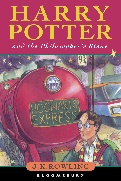 Maths- Times tables poster. Create a timetables poster designed and presented in a way of which you like. Include x1, x2, x3, x4, x5, x6, x7, x8, x9, x10, x11, x12 Monday 31st January 2021Topic- Write a set of instructions on how to look after the dragon you designed last week.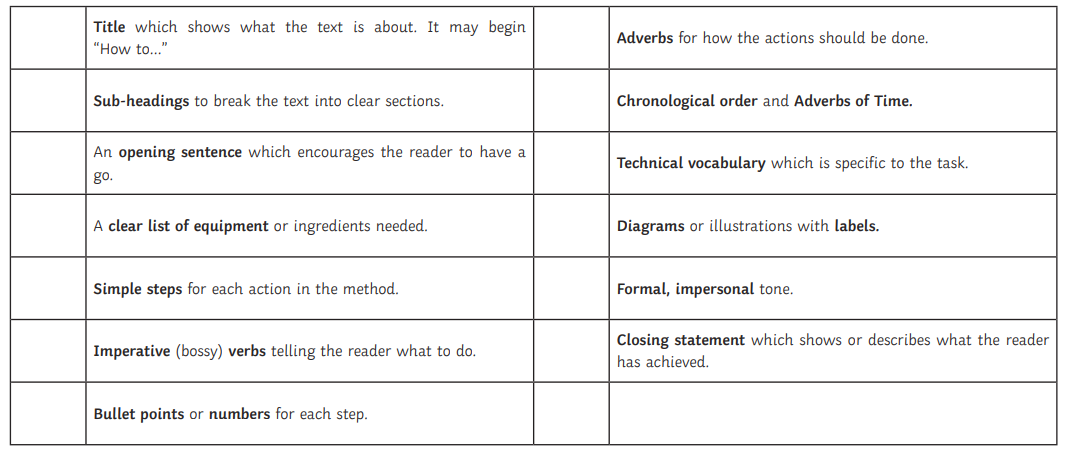 Maths- Sumdog / multiplication activity gridMonday 17th January 2021Topic- You are Harry Potter. Write a diary entry. You may want to include events from the story so far or create your own events in the life of Harry.  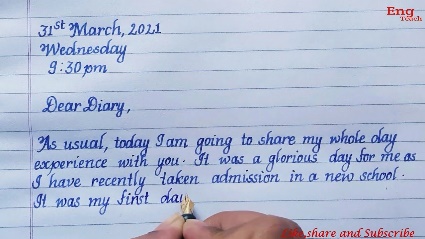 Maths- TT rockstars / multiplication activity gridMonday 7th February 2021Maths-  Magical monopoly. Create your own version of Harry Potter Monopoly – you can use pounds or the money which is used in Harry Potter – Knuts, Sickles and Galleons.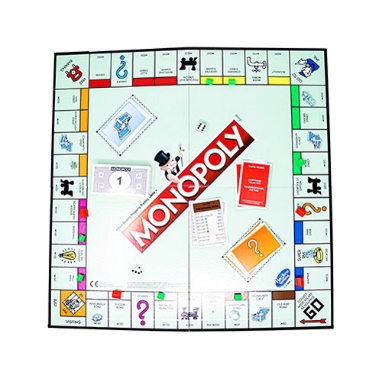 Monday 24th January 2021Topic- Design/ make your own Dragon. What would it eat? Where’s its habitat?What would its life cycle look like?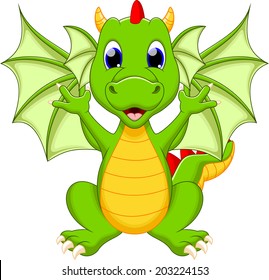 Monday 14th February 2021Topic- J.K Rowling fact file. Create a fact file for the author J.K Rowling. Maths- Ultimate times table test. Give yourself ten minutes and complete as many as possible. Use the times table grid to check your answers. 